Региональныйчемпионат «Абилимпикс - 2021»КОНКУРСНОЕ ЗАДАНИЕпо компетенции «ФЛОРИСТИКА»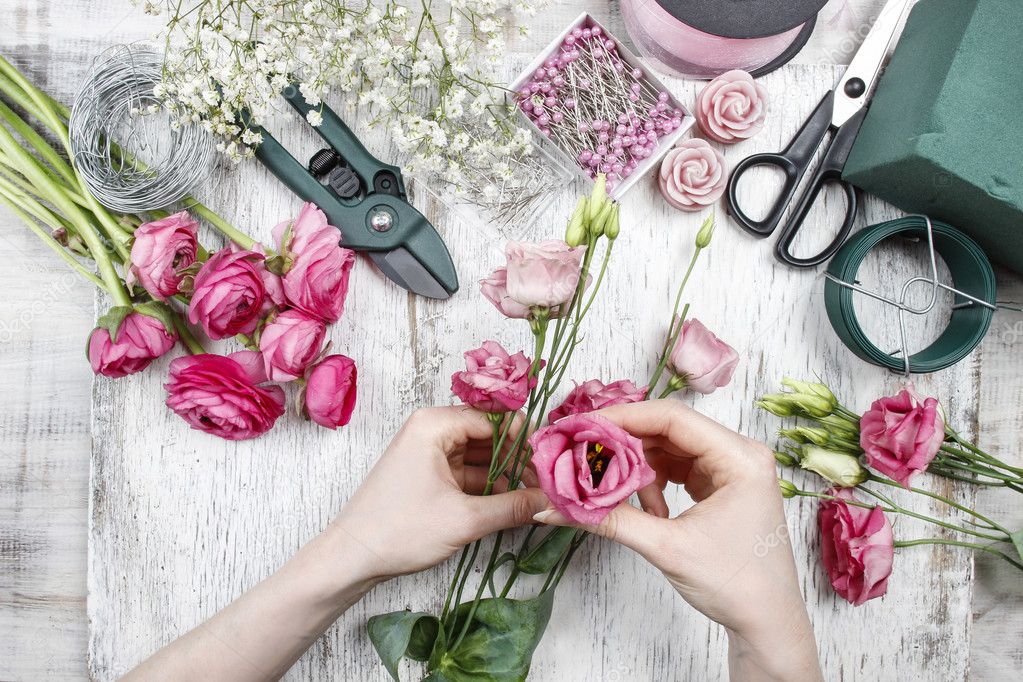 Главный эксперт ГБОУ РК «Специальная (коррекционная) общеобразовательная школа – интернат № 21»Архипова Наталья ВладимировнаТел: 89814041413Эл. Адрес:  ya.natik953@yandex.ruПетрозаводск 2021 годОписание компетенцииВ  настоящее  время  очень  востребованы  специалисты  в  области оформления  интерьера  и  флористики,  выпускники  школ  всё  чаще  хотят получить  профессии,  связанные  с  дизайном.  Поэтому  важно,  чтобы обучающиеся получили  начальное  образование  по  этому  направлению  и поняли, подходит им данная специальность или нет. Флористика  – особый вид искусства, когда объектом  выступают живые цветы, которые в процессе преображаются при помощи вымысла и яркой фантазии в уникальные, необычные, великолепные цветочные композиции и букеты, представляющие собой неподражаемые шедевры.Каждый букет, создаваемый руками флориста необычен, одно произведение выражает настрой, характер и послание автора, другое передает различные чувства – дружбу, любовь, благодарность и нежность. Цветочный букет – это своего рода традиционный дар в нашем современном обществе.Такое близкое родство искусства аранжировки растений с другими  жанрами изобразительного  искусства  обязывает  флориста  знать слагаемые красоты, владеть приемами создания своего произведения (цвет, линия,  форма,  пропорции,  ритм,  контраст),  то  есть  все,  что  создаетгармонию!Цветы, листья, плоды, полевые травы и даже фрукты и овощи -всегда найдут свое место в составе композиции, помогут отразить богатство природы  и воображения. У  флориста  должно  быть вдохновение, воображение, полет мыслей при работе с самыми разными растениями и другими материалами.Занятия  флористикой является  составной  частью  экологического  и художественно - эстетического  образования:  они  открывают  детям  мир растений, учат внимательно вглядываться в окружающую природу, подмечая красоту природных пейзажей, игру  света и тени, гармонию линий, формы и цвета. Занятия флористическим дизайном помогают обучающимся полнее  осознать  своё единство с  миром, природой, наполнить душу любовью к людям, к  жизни. Дают возможность самовыражения посредством цветов и растений, помогают ощутить радость творчества.Обучающиеся должны знать: - основные материалы и инструменты, используемые во флористике;- растительный материал, используемый в аранжировке;-способы обработки растений и хранения материала;- специальную терминологию;- основные стили, виды и формы и композиций во флористике;- принципы составления различных флористических композиций;- основные и современные техники флористики.Овладеют умениями:- безопасного обращения с инструментами;- составлять различные флористические композиции;- использовать флористические композиции в дизайне помещений;Обладать:- навыками подготовки работ для выставки и объективным оцениванием их качества;- начальной подготовкой по профессии флорист.Обладать:- бережным отношением к растениям и материалам;- высоким уровнем культуры;- устойчивым интересом к данному виду деятельности.Материал В соответствии с инфраструктурным листомОсобые условия:- Разрешается использовать аксессуары для декорирования композиции- Не разрешается использование заранее приготовленного живого материала и домашние заготовки - Работа должна быть транспортабельнойИз работы ничего не должно вываливать при транспортировке.- Гарантированное жизнеобеспечение растительного материала до окончания работы выставкиПоследовательность выполнения работы:1. Установка оазиса на стебель дерева2. Подбор живого растительного  материала3. Обработка растительного материала и установка его в оазис согласно вашему дизайну4. Оформление и дизайн композиции5. Уборка рабочего места 6. Название композиции и представление ее жюри конкурсаРекомендуется конкурсантам во всех работах использовать:- максимально возможное количество живого растительного материала, при необходимости работы декорировать аксессуарами.Оценивание работ:Жюри проводит оценку конкурсных работ и проверку их соответствия требованиям конкурсных заданий со всех сторон, доступных для обозрения. Критерии оценки задания:- соответствие флористической композиции  заданию (20 баллов);- основное впечатление от работы (форма композиции – 10 баллов, пропорции – 5 баллов);- цветовое сочетание, гармония красок (10 баллов);- техника изготовления композиции (надежность закрепления материала – 10 баллов, жизнеобеспечение растений – 5 баллов);- творческий подход, оригинальность применения аксессуаров (20 баллов).- техническая подготовка, использование новых приемов, креативность – 10 баллов;- устойчивость работы, долговечность используемых материалов –10 баллов;- чистота и аккуратность во время выполнения работы и при подаче готовой композиции  – 10 баллов;Конкурсные работы оцениваются по бальной системе: максимально – 100 баллов, минимально – 50 баллов.Для подведения итогов конкурса оценки каждого конкурсанта за все работы суммируются.По окончании конкурса, по желанию, каждому участнику выдаётся на руки сводная таблица с оценками всех его работ по каждому критерию. Публичное обсуждение работ конкурсантов  с членами жюри не предусмотрено. Штрафные санкции:Любое нарушение условий конкурса, а также несоответствие работ конкурсантов требованиям конкурсных заданий, может являться основанием для снятия штрафных баллов. Члены технической комиссии принимают решение о применении штрафных санкций, руководствуясь следующими критериями: Снятие 2 б (за конкретную работу)  в случае:- несоблюдения чистоты и беспорядок на месте экспонирования конкурсной работы и т.п.  Снятие 5 б  (за конкретную работу) в случае:- превышения лимита конкурсного времени; - размещения работы вне границ  экспозиционного места;- присутствия ассистента на рабочем месте конкурсанта во время выполнения конкурсных заданий;- неправомерных действий ассистента, подсказок и т.п. Снятие от 5 б до 20 б (за конкретную работу; количество процентов зависит от грубости допущенной ошибки) в случае, когда:- заранее заготовленные «заготовки» визуально являются доминирующими в окончательном варианте конкурсной работы; - живой растительный материал не является доминирующим в окончательном варианте конкурсной работы;- живой растительный материал используется в качестве заготовок, с живым растительным материалом до конкурса, произведены подготовительные работы - используются домашние заготовки в работе, где их использование запрещено;Работа не оценивается в случае, когда:- произошло разрушение конкурсной работы;- вид работы не соответствует требованию конкурсного задания;- конкурсант использует в течение времени выполнения конкурсной работы мобильный телефон, планшет или  другие средства связи и т.п. Дисквалификация участника: Дисквалификация участника происходит в случае:- обсуждения  конкурсантом с лицами,  действующими  в  интересах конкурсанта, итогов конкурса с членами жюри до момента награждения и т.п.- конкурсная работа, имеющая плохой эстетический вид (увядшие цветы и т.п.)  в  период  проведения  конкурса  (выставки)снимается  с  экспо- места конкурсанта.Сложность заданий остается неизменной для людей с инвалидностью. Адаптация заданий заключается в увеличении времени выполнения заданий.ТРЕБОВАНИЯ ТЕХНИКИ БЕЗОПАСНОСТИ1.  Не  загромождать  рабочее  место  лишними вещами;2.  Использовать инструменты  по  назначению.3. Перед  работой  подготовь  рабочее  место.4. При необходимости  пользуйся  индивидуальными  средствами  защиты     (маска, фартук, перчатки).5. После  работы  инструменты  и  приспособления  убери  в  строго  отведенные  места.6.Закончив  работу,  протри  стол  и  салфетку  влажной  тряпочкой,  почисти  одежду,  приведи  своё  рабочее  место  в  надлежащий  вид.Техника безопасности во время работы:1.  Перед началом работы инструмент и материал разложить в установленном месте, в удобном и безопасном для пользования порядке.2. Содержать в порядке и чистоте рабочее место, не допускать загромождения его инструментами и мусором.3. Быть внимательными, не отвлекаться и не отвлекать других.4. Работая с инструментами и природным материалом, не размахивать ими, чтобы не причинить травму соседу.5. Не работать при плохом освещении, свет должен падать слева.6. Положение тела при работе должно быть удобным, расстояние  до выполняемой работы должно быть 25-30 см.7. В случае плохого самочувствия прекратить работу, поставить в известность организаторов  конкурса.8. При травмировании  обратиться  за помощью к организаторам конкурса, воспользоваться аптечкой или осмотром мед.персонала.9. После окончания работы привести в порядок своё рабочее место.10. Мусор и отходы собрать и сложить в отведенную корзину.При работе с ножницами:1.  Класть ножницы справа с сомкнутыми лезвиями, направленными от себя.2. Следить за тем, чтобы ножницы не оказались под материалом, так как,  их можно уронить и поранить себя или рядом работающего товарища.3. Передавать ножницы колечками вперед  c сомкнутыми лезвиями.4. Не подходить во время работы с ножницами к другим воспитанникам.При работе с клеем:1.  Помнить, что клей токсичен.2. После работы плотно закрыть тюбик.3. В случае попадания паров клея на слизистую оболочку глаз, сообщить в Оргкомитет конкурса и промыть глаза холодной водой.При работе с клеевым пистолетом:1.  Включать клеевой пистолет в сеть и выключать сухими руками.2. Не касаться руками нагретых металлических частей клеевого пистолета.3. При кратковременных перерывах в работе клеевой пистолет ставят на термоизоляционную подставку, в лучшем случае выключить с сети .4. При работе следить, чтобы горячие части клеевого пистолета, не  касались электрического шнура.5. Во избежание пожара не оставлять включенным в сеть клеевой пистолет без присмотра.6. По окончании работы отключить от сети - клеевой пистолет.7. Отключать клеевой пистолет от сети за вилку, а не дергать за шнурИнфраструктурный листНаименованиеЖивой материал: ФисташкаЛизиантусСалалБерграсГвоздика кустовая лавандоваяРоза кустоваяАльстромерия адельГиперикум Коко калипсоЛимониумРоза АкваЭфкалипт гунниМатериалы для выполнения конкурсного задания:Оазис кирпич для живых цветовОднотонная атласная лента, белаяОднотонная атласная лента, серебрянаяОднотонная атласная лента, голубаяЗаготовки для декорирования композиции ( птички, веточки, насекомые )